Publicado en Madrid el 12/05/2022 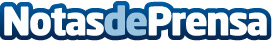 LIDERPAC en HISPACK 22: Optimizar la calidad y el coste de los procesos de embalajeLIDERPAC estará presente en HISPACK 22 para presentar sus últimos productos e innovaciones para minimizar el coste de embalaje y aumentar la calidad del embalajeDatos de contacto:Carolina Esteban918 87 46 00Nota de prensa publicada en: https://www.notasdeprensa.es/liderpac-en-hispack-22-optimizar-la-calidad-y Categorias: Nacional Cataluña Logística Consumo Otras Industrias http://www.notasdeprensa.es